　　　　　　　発送依頼書希望部数（希望する資料の下に、部数を記入してください。）年　　　月　　　日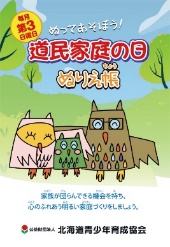 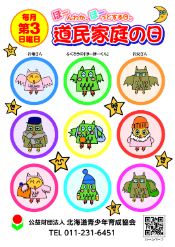 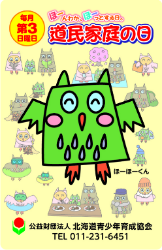 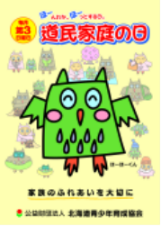 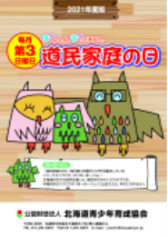 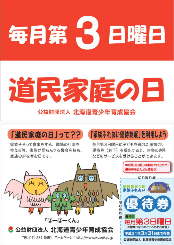 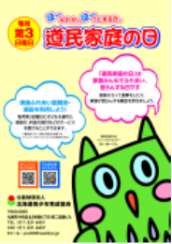 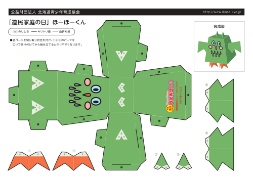 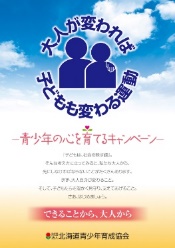 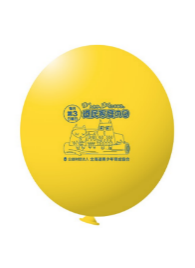 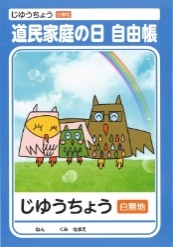 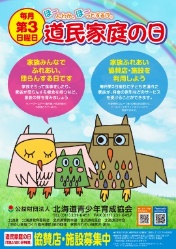 発送先郵便番号　〒　　　　－ 住　　所  ：所　　属  ：	担当者名： T E L　 ：	F A X ：使用用途届いた資料の使用方法を教えてください。■ 到着日の期限　　　	月	　　日（到着日の１０日前には、お申し込み願います）FAXを受領した日から到着期限までにお時間がない場合は、ご要望にそえない場合があります。お急ぎの場合には、予めお電話にてご連絡ください。発行・お問い合わせ 公益財団法人 北海道青少年育成協会TEL　０１１－２３１－６４５１　MAIL　youth@ikuseikyo.jp　　 FAX　０１１－２３１－６４５７　　